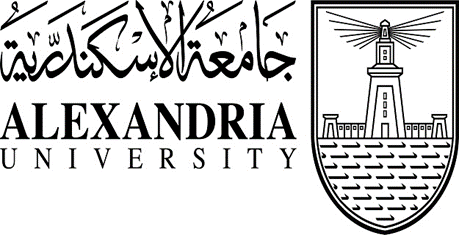 معمل المواد السيراميكية والزجاجية
الدور الرابع قسم علوم الموادمشرف المعمل: أ.د/ محمد خطاب
                 أجهزة المعمل: Muffle Furnace (800 - 900°C)Drying Furnaceطبيعة الابحاث التى تجرى بالمعمل: تحضير عينات من الزجاج والسيراميك باستخدام مركبات وتركيزات مختلفة.قياس الخصائص الفيزيائية ( الضوئية – الحرارية – الكهربية – الميكانيكية ) للعينات بالمعامل المعامل المركزية.